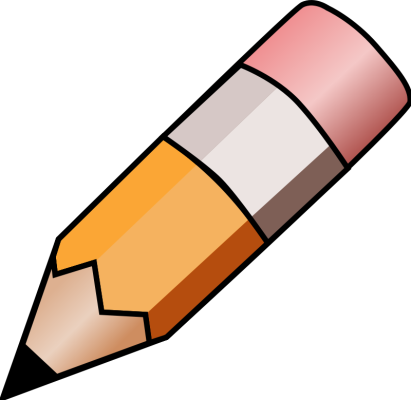 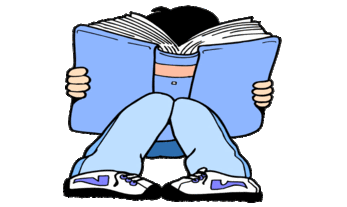 YEAR 6 HOME LEARNING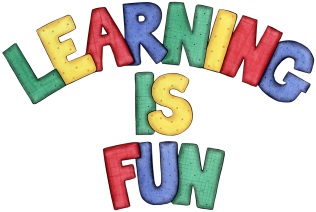 YEAR 6 HOME LEARNINGDate Set16.09.2022Date Due21.09.2022MathsThere are 2 tasks set on Math Shed. Spelling English TaskThere is a task set on Spellshed focussing on the following words:For homework you are expected to complete and mark your reading comprehension using the mark scheme below. Once you have completed this, go over the questions that you got incorrect and see if you can now find the answers within the textMark schemeReadingRecommended daily reading time: KS1 15-20 minutes. KS2 40 minutes.GreekPlease go to Greek Class Blog for Greek Home LearningGreek Class - St Cyprian's Greek Orthodox Primary Academy